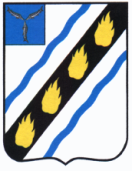 АДМИНИСТРАЦИЯ   РОЗОВСКОГО МУНИЦИПАЛЬНОГО ОБРАЗОВАНИЯ           
СОВЕТСКОГО МУНИЦИПАЛЬНОГО РАЙОНА САРАТОВСКОЙ ОБЛАСТИот  03,02,2022 г,№ 10   ПОСТАНОВЛЕНИЕ  с.РозовоеО стоимости услуг по погребению умерших (погибших), не имеющих супруга, близких родственников, иных родственников либо законного представителя умершего, при невозможности осуществить ими погребение, при отсутствии иных лиц, взявших на себя обязанность осуществить погребение, а также умерших, личность которых не установлена органами внутренних дел, в Розовском муниципальном образовании Советского муниципального районаРуководствуясь Федеральными законами от 12.01.1996 № 8-ФЗ               «О погребении и похоронном деле», от 06.10.2003 № 131-ФЗ «Об общих принципах организации местного самоуправления в Российской Федерации», Уставом Розовского муниципального образования Советского муниципального района, администрация Розовского муниципального образования ПОСТАНОВЛЯЕТ:Определить стоимость услуг по погребению умерших (погибших), не имеющих супруга, близких родственников, иных родственников либо законного представителя умершего, при невозможности осуществить ими погребение, при отсутствии иных лиц, взявших на себя обязанность осуществить погребение, а также умерших, личность которых не установлена органами внутренних дел, согласно приложению.Постановление администрации Розовского муниципального образования от 08.02.2021 № 1 «О стоимости услуг по погребению умерших (погибших), не имеющих супруга, близких  родственников, иных родственников либо законного представителя умершего, при невозможности осуществить ими погребение, при отсутствии иных лиц, взявших на себя обязанность осуществить погребение, а также умерших, личность которых не установлена органами внутренних дел, в Розовском муниципальном образовании Советского муниципального района» признать утратившим силу. Настоящее постановление вступает в силу cо дня его официального опубликования и распространяется на правоотношения, возникшие с 01.02.2022.Глава Розовскогомуниципального района                                                      В.Н.МеркуловСтоимость услугпо погребению умерших (погибших), не имеющих супруга, близких родственников, иных родственников либо законного представителя умершего, при невозможности осуществить ими погребение, при отсутствии иных лиц, взявших на себя обязанность осуществить погребение, а также умерших, личность которых не установлена органами внутренних дел, в Розовском муниципальном образовании Советского муниципального районаВерно:Главный специалист                                                               Т.А.КоноплеваПриложение к постановлению администрацииРозовского  муниципального образованияот  03.02.2022 № 10№п/пВид услугиСтоимость, руб.1Оформление документов, необходимых для погребения-2Облачение тела 3564,373Предоставление гроба 3564,374Перевозка  умершего на кладбище696,185Погребение2704,13Общая стоимость услуг по погребениюОбщая стоимость услуг по погребению6964,68